Индивидуальный план для обучающихся по форме самообразование, семейное обучение9   класса МБВ(с)ОУО(с) ОШ№1для самостоятельной работы на 2023-2024 учебный годПредмет: физикаУчитель: Логинова Светлана Сергеевна Учебник: А.В. Перышкин, Е.М. Гутник, Физика 9 класс, 2019Электронная форма учебника: https://fs21.infourok.ru/file/0a72-00102389-d8920d9b.pdfОбразовательная платформа: https://resh.edu.ru/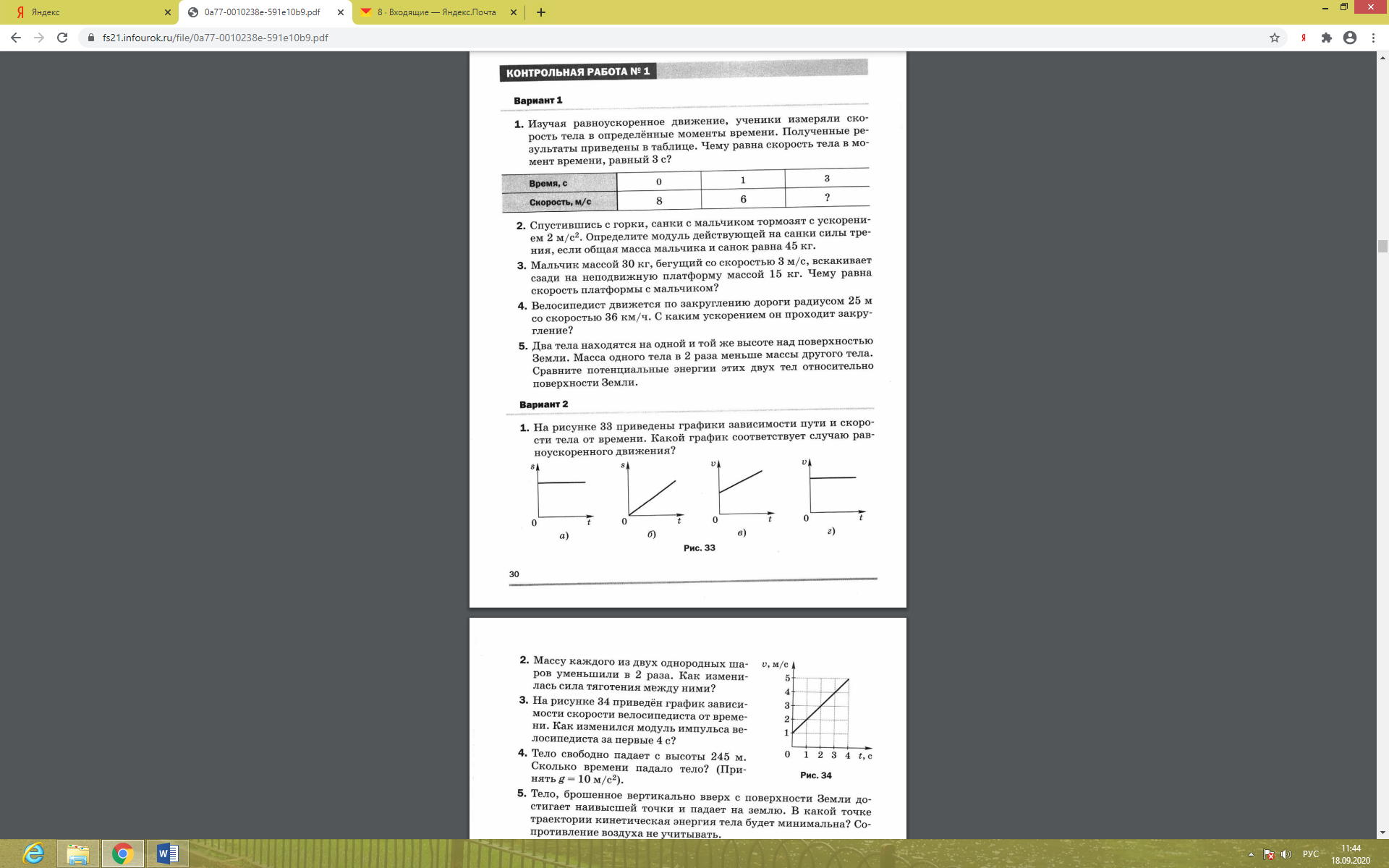 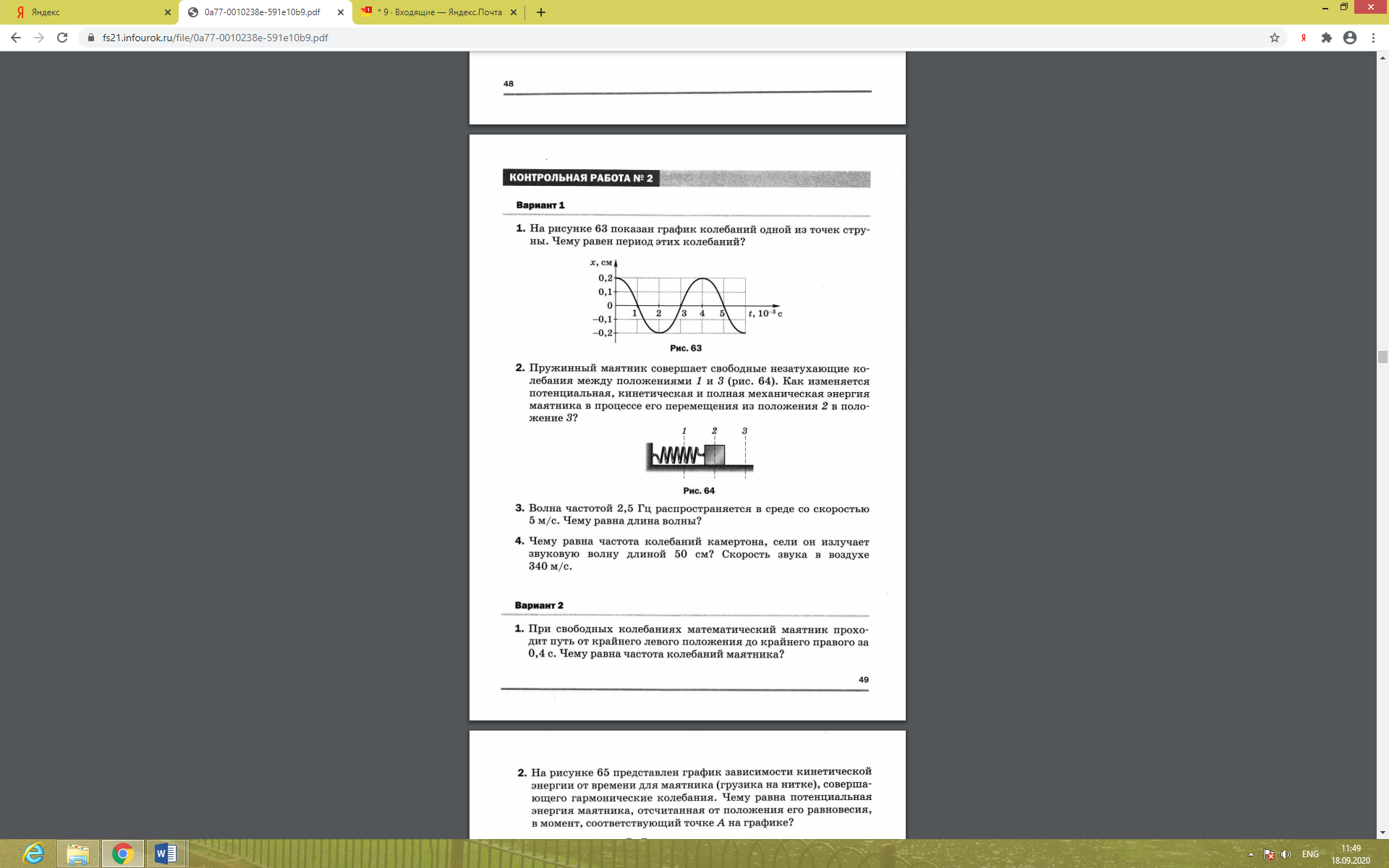 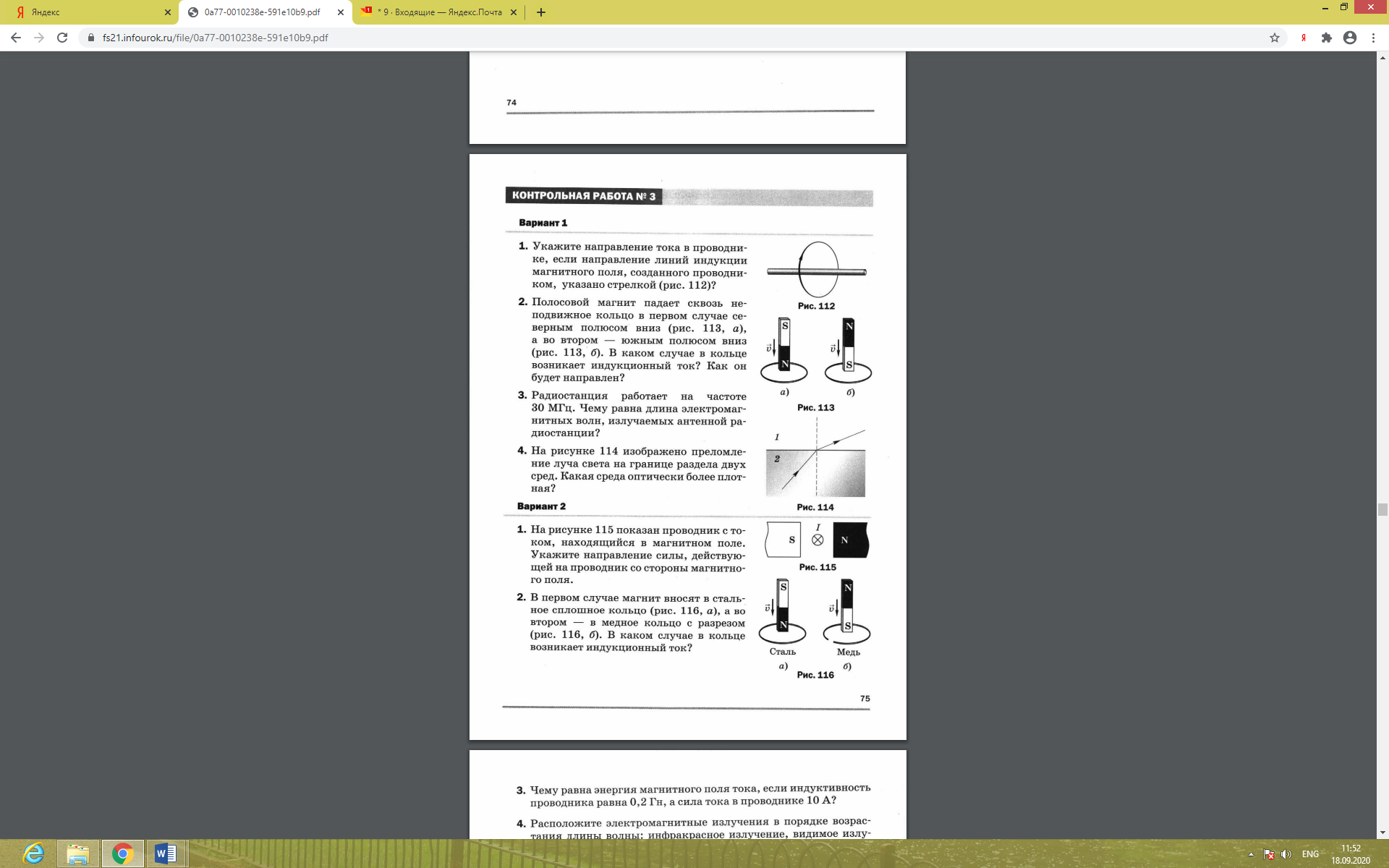 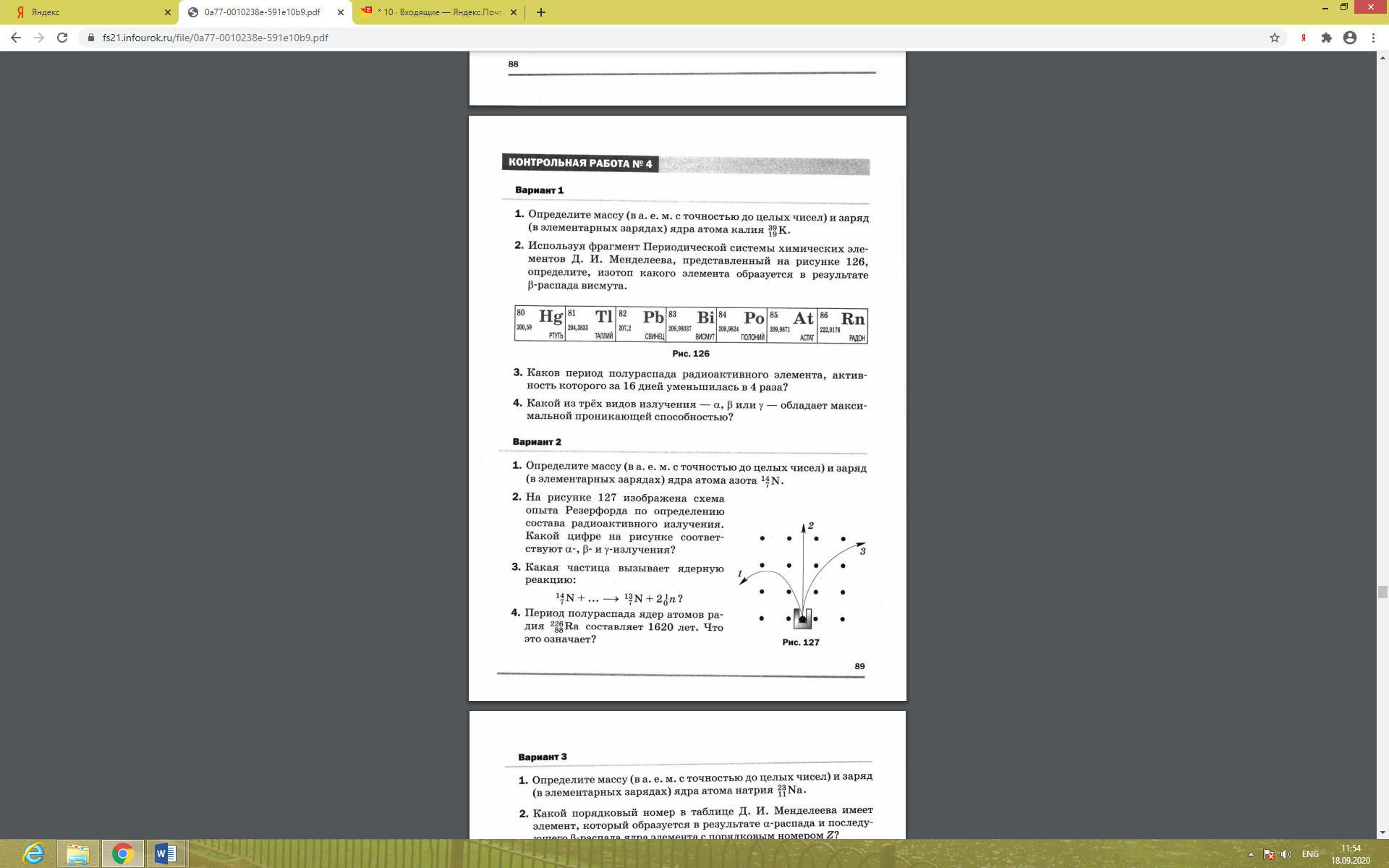 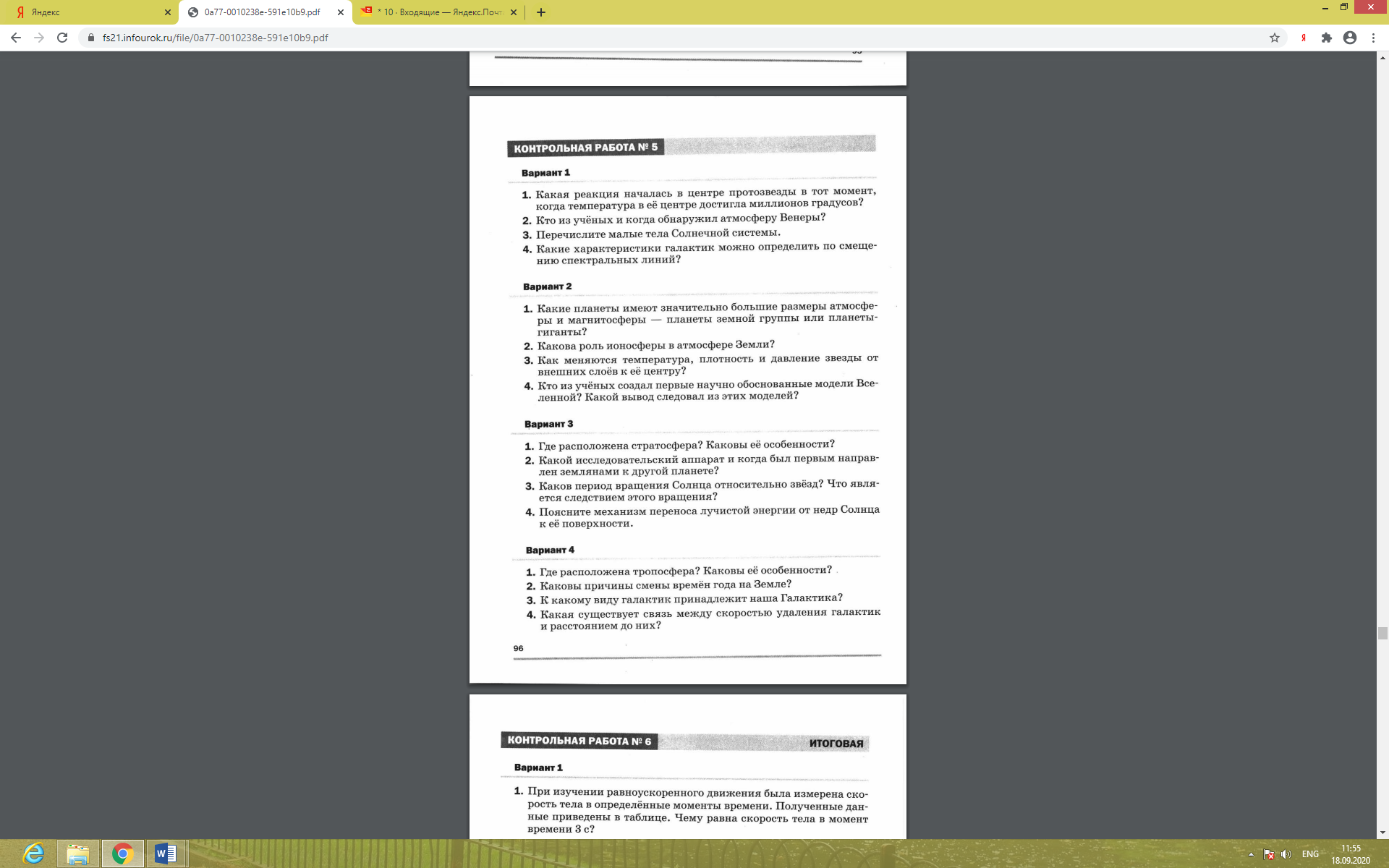 № п/пТемы для самостоятельного изучения Промежуточный  контрольВид  проверочной работыСроки промежуточной аттестации 1 полугодие § 1 - 33Контрольная работа №1Контрольная работа №2Контрольная работа за I полугодие2 полугодие § 34 - 67Контрольная работа №3Контрольная работа №4Контрольная работа №5Сделать макет, модель или рисунок Солнечной системы.Контрольная работа за год